Temps de jeu par joueur : minimum 50% tendre vers 75%Faire en sorte que chaque joueur débute une rencontreFeuille à remplir et à remettre IMPERATIVEMENT au club organisateur le jour du plateau. Inscrire les noms, prénoms et n° de licence de tous les joueurs participant aux plateaux.IL EST RAPPELE QUE LES CLUBS DOIVENT VENIR SUR UN PLATEAU MUNIS DES LICENCES DES ENFANTS.DATE…………………………CLUB ORGANISATEUR…………………………………………………………………….CLUB : …………………………………………………………………………………………………………………………………………………………CLUB : …………………………………………………………………………………………………………………………………………………………LE RESPONSABLE DES EQUIPESLE RESPONSABLE DES EQUIPESNom – PrénomNuméro de licence…………………………………………………………………………………………………………………………………………NOMSPRENOMSN° DE LICENCEU102009U112008Blessé(e)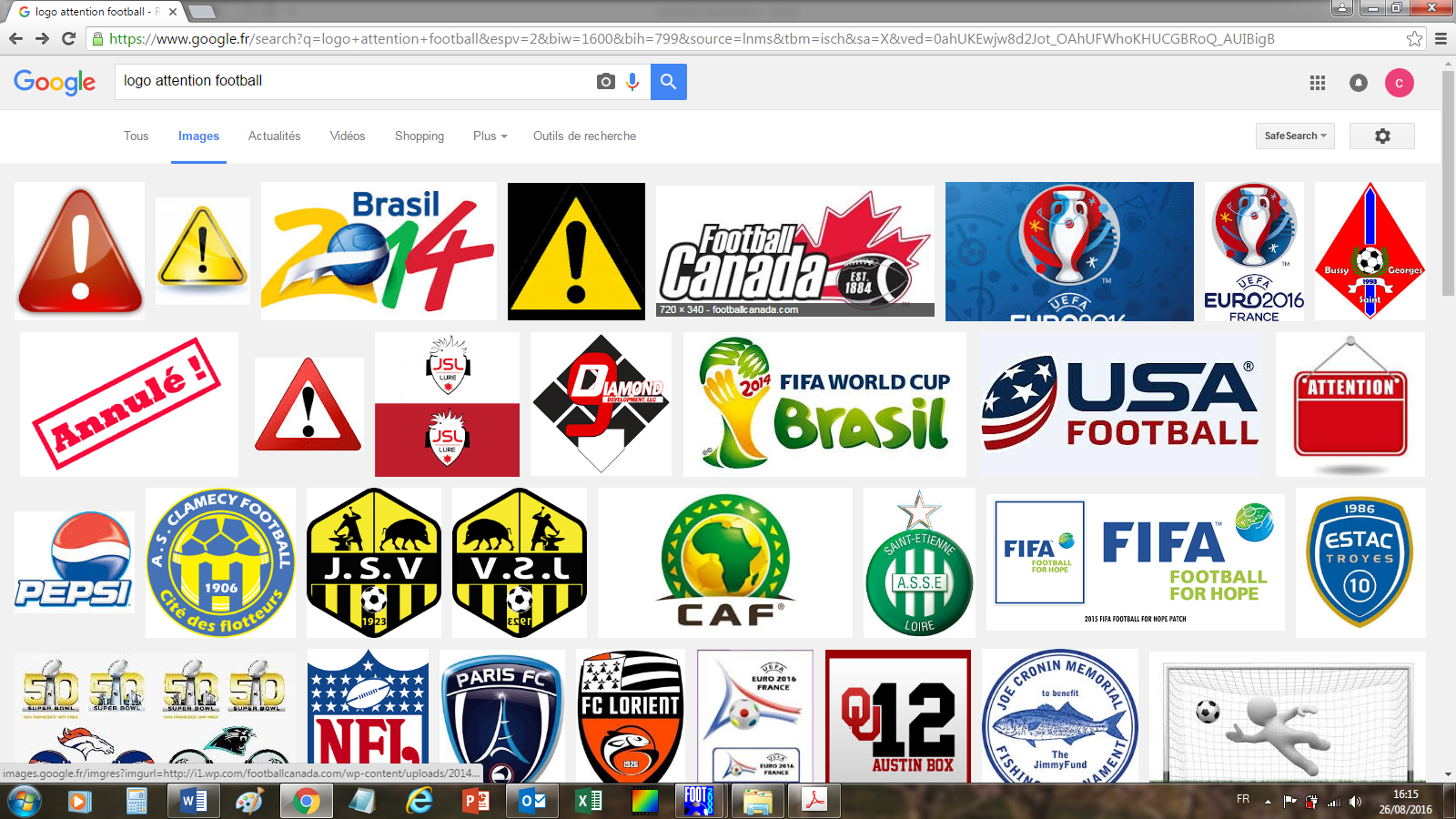 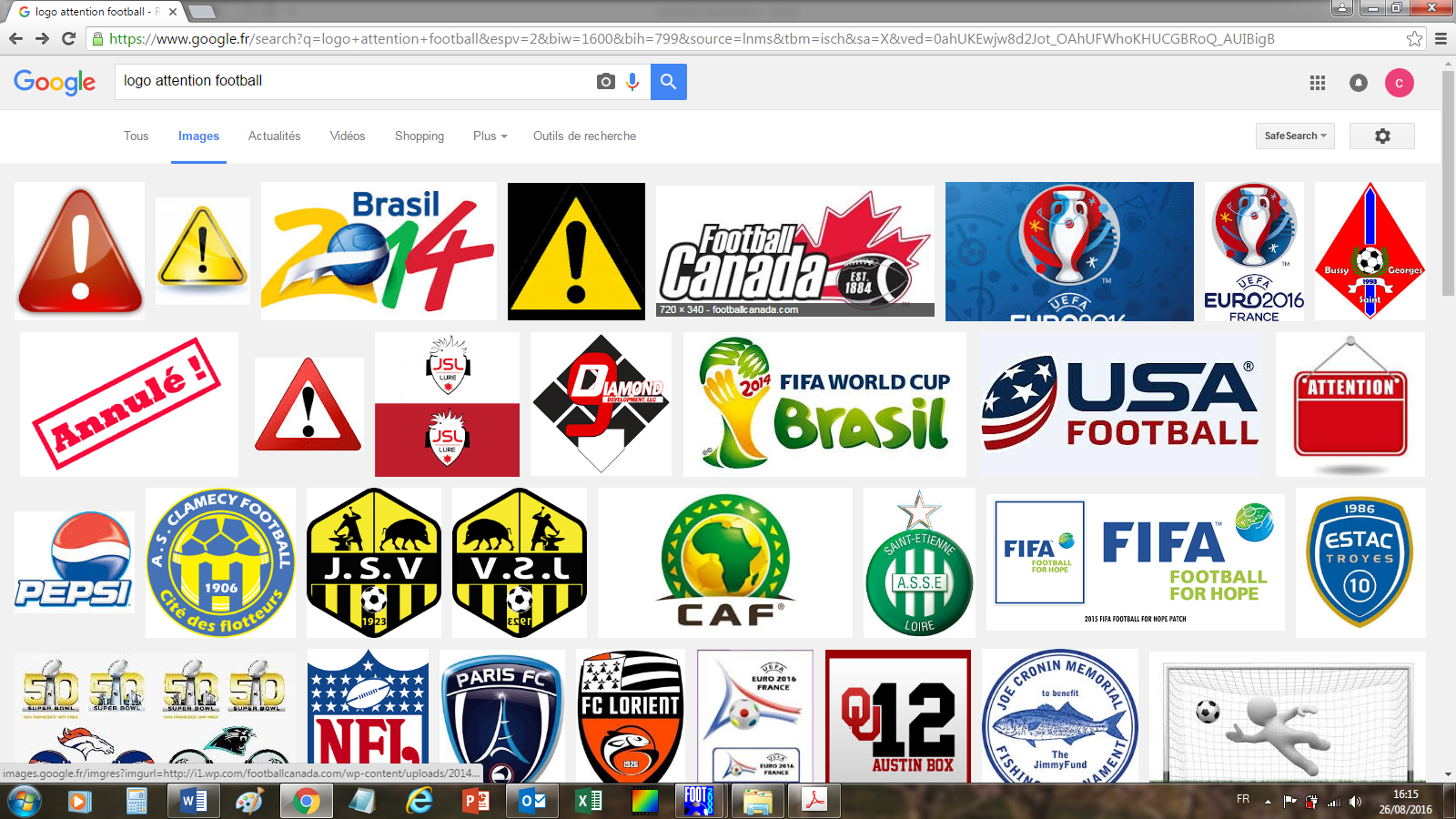 